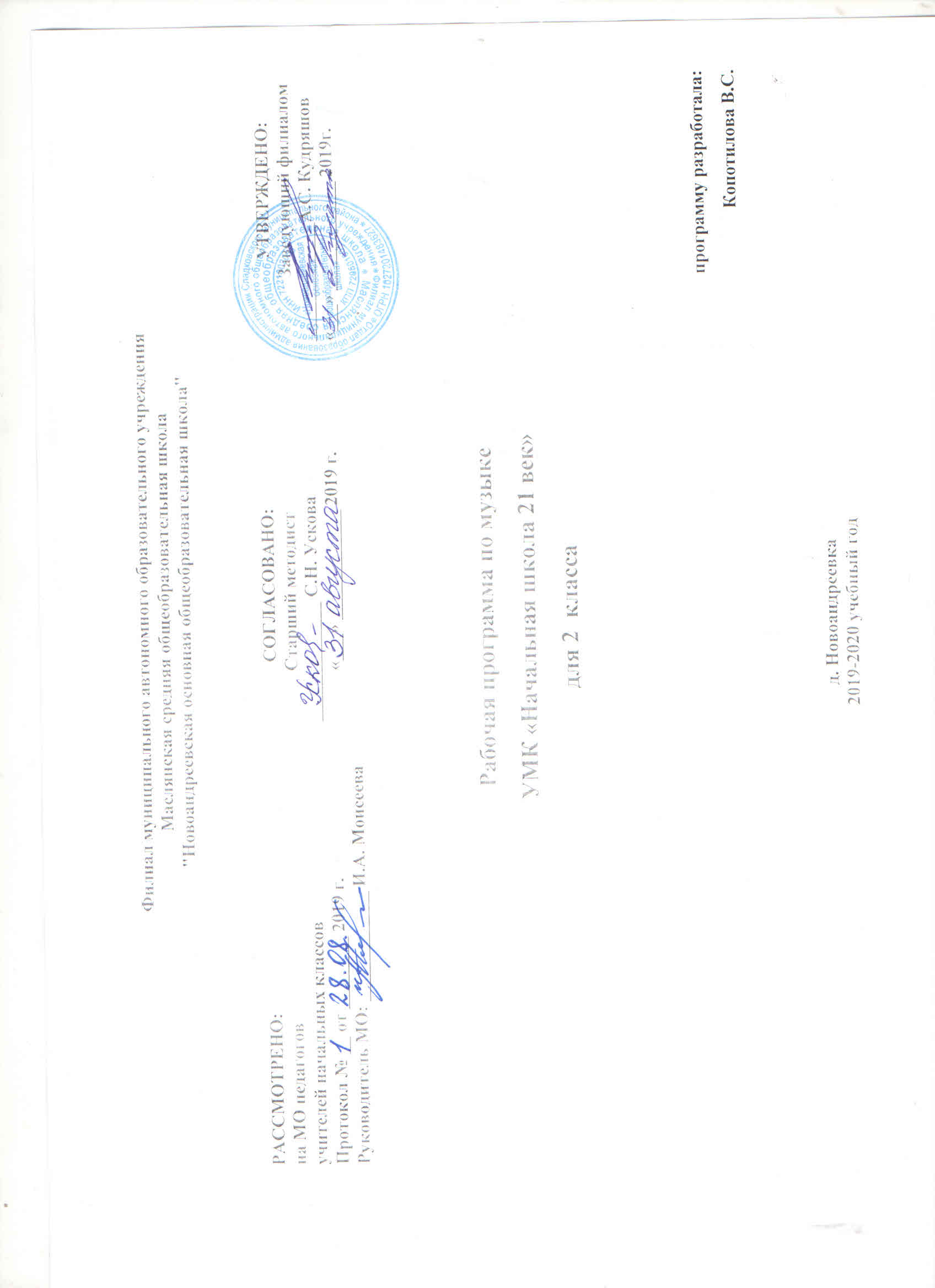 Планируемые результаты освоения учебного предмета «Музыка».Изучение музыки позволяет достичь личностных, метапредметных и предметных результатов освоения учебного предмета.  Личностные результаты     Достигаемые учениками при освоении программы личностные результаты содержат:  Формировать    основы   гражданской   идентичности,   чувства  гордости  за свою  Родину,  осознание своей этнической и национальной принадлежности;  Формировать  основы  национальных ценностей российского общества;  Формировать целостное, социально ориентированного взгляда на мир в его органичном единстве и разнообразии природы, народов, культур и религий;  Формировать уважительное  отношение  к истории и культуре других народов;  Развивать  мотивы  учебной деятельности.  Формировать  эстетические  потребности, ценности и чувства;  Развивать навыки сотрудничества со взрослыми и сверстниками в разных социальных ситуациях, умения избегать конфликтов;  Развивать этические чувства, доброжелательность и эмоционально-нравственной отзывчивость, понимание и сопереживания чувствам других людей;  наличие мотивации к творческому труду, работе на результат, бережному  отношению к материальным и духовным ценностям. Метапредметные результатыМетапредметные  результаты при освоении программы:Овладеть способностью принимать и сохранять цели и задачи учебной деятельности, поиска средств ее осуществления;Освоить  способами решения проблем творческого и поискового характера;Формировать  умения планировать, контролировать и оценивать учебные действия в соответствии с поставленной задачей и условиями ее реализации; определять наиболее эффективные способы решения;Формировать  умения понимать причины успеха/неуспеха учебной деятельности и способности конструктивно действовать в ситуациях неуспеха;Освоить  начальные формы познавательной и личностной рефлексии;Использовать знаково-символических средств представления информации для создания моделей изучаемых объектов и процессов, схем решения учебных и практических задач;активно использовать речевые средства и средства информационных и коммуникационных технологий (далее - ИКТ) для решения коммуникативных и познавательных задач;использовать  различные способы поиска (в справочных источниках и открытом учебном информационном пространстве сети Интернет), сбора, обработки, анализа, организации, передачи и интерпретации информации в соответствии с коммуникативными и познавательными задачами и технологиями учебного предмета «Музыка»; в том числе умение вводить текст с помощью клавиатуры, фиксировать (записывать) в цифровой форме и анализировать изображения, звуки, измеряемые величины, готовить свое выступление и выступать с аудио-, видео- и графическим сопровождением;соблюдать  нормы  информационной избирательности, этики и этикета;овладеть  навыками смыслового чтения текстов различных стилей и жанров в соответствии с целями и задачами;осознанное строение речевого высказывания в соответствии с задачами коммуникации и составление текста в устной и письменной формах;овладеть  логическими действиями сравнения, анализа, синтеза, обобщения, классификации по родовидовым признакам, установления аналогий и причинно-следственных связей, построения рассуждений, отнесения к известным понятиям;готовность слушать собеседника и вести диалог; признавать возможность существования различных точек зрения и права каждого иметь свою; излагать свое мнение и аргументировать свою точку зрения и оценку событий;определять общую цель и пути ее достижения; уметь  договариваться о распределении функций и ролей в совместной деятельности; осуществлять взаимный контроль в совместной деятельности, адекватно оценивать собственное поведение и поведение окружающих;готовность конструктивно разрешать конфликты посредством компромисса и сотрудничества;овладеть  начальными сведениями о сущности и особенностях объектов, процессов и явлений действительности (природных, социальных, культурных, технических и др.) в соответствии с содержанием учебного предмета «Музыка»;овладеть  базовыми предметными и межпредметными понятиями, отражающими существенные связи и отношения между объектами и процессами;уметь  работать в материальной и информационной среде начального общего образования (в том числе с учебными моделями);уметь воспринимать окружающий мир во всём его социальном, культурном, природном и художественном разнообразии.        Предметные результатыПредметные  результаты при освоении программы:сформировать первоначальные представления о роли музыки в жизни человека, его духовно-нравственном развитии;сформировать основы музыкальной культуры, в том числе на материале музыкальной культуры родного края, развитие художественного вкуса и интереса к музыкальному искусству и музыкальной деятельности;уметь  воспринимать музыку и выражать свое отношение к музыкальному произведению;использовать музыкальные образы  при создании театрализованных и музыкально-пластических композиций, исполнении вокально-хоровых произведений, в импровизации.«Всеобщее в жизни и в музыке» Выпускник научится:•воспринимать музыку различных жанров, размышлять о музыкальных произведениях как способе выражения чувств и мыслей человека, эмоционально, эстетически откликаться на искусство, выражая своё отношение к нему в различных видах музыкально-творческой деятельности;•ориентироваться в музыкально-поэтическом творчестве, в многообразии музыкального фольклора России, в том числе родного края, сопоставлять различные образцы народной и профессиональной музыки, ценить отечественные народные музыкальные традиции;•воплощать художественно-образное содержание и интонационно-мелодические особенности профессионального и народного творчества (в пении, слове, движении, играх, действах и др.).Выпускник получит возможность научиться:• реализовывать творческий потенциал, осуществляя собственные музыкально-исполнительские замыслы в различных видах деятельности;• организовывать культурный досуг, самостоятельную музыкально-творческую деятельность, музицировать.«Музыка-искусство интонируемого смысла». «Тема» и «развитие»  -  жизнь художественного образа».Выпускник научится:•соотносить выразительные и изобразительные интонации, узнавать характерные черты музыкальной речи разных композиторов, воплощать особенности музыки в исполнительской деятельности на основе полученных знаний;•наблюдать за процессом и результатом музыкального развития на основе сходства и различий интонаций, тем, образов и распознавать художественный смысл различных форм построения музыки;• общаться и взаимодействовать в процессе ансамблевого, коллективного (хорового и инструментального) воплощения различных художественных образов.Выпускник получит возможность научиться:•реализовывать собственные творческие замыслы в различных видах музыкальной деятельности (в пении и интерпретации музыки, игре на детских элементарных музыкальных инструментах, музыкально-пластическом движении и импровизации);•использовать систему графических знаков для ориентации в нотном письме при пении простейших мелодий;•владеть певческим голосом как инструментом духовного самовыражения и участвовать в коллективной творческой деятельности при воплощении заинтересовавших его музыкальных образов.«Развитие как становление художественной формы».Выпускник научится:•исполнять музыкальные произведения разных форм и жанров (пение, драматизация, музыкально-пластическое движение, инструментальное музицирование, импровизация и др.);•определять виды музыки, сопоставлять музыкальные образы в звучании различных музыкальных инструментов, в том числе и современных электронных;• оценивать и соотносить музыкальный язык народного и профессионального музыкального творчества разных стран мира.Выпускник получит возможность научиться:•адекватно оценивать явления музыкальной культуры и проявлять инициативу в выборе образцов профессионального и музыкально-поэтического творчества народов мира;•оказывать помощь в организации и проведении школьных культурно-массовых мероприятий, представлять широкой публике результаты собственной музыкально-творческой деятельности (пение, инструментальное музицирование, драматизация и др.), собирать музыкальные коллекции (фонотека, видеотека).К концу обучения во 2 классе:Ученик научится:-Проявлять устойчивый интерес к музыке;-Проявлять готовность «исследовать» композиторский замысел в процессе восприятия интонационного богатства музыкального произведения; -Приобретать навыки слушательской культуры;-Раскрывать природу музыкального искусства как результата творческой деятельности человека;- Овладевать интонационно-образным языком музыки на основе складывающегося опыта творческой деятельности и взаимосвязей между различными видами искусства.Ученик может научиться:-Самостоятельнорешать учебные и практические задачи:-Определять жанровые признаки;-Характеризовать интонации по эмоционально-образному строю — лирические, драматические, трагические, комические, возвышенные, героические и др.;называть запомнившиеся формы музыки;-Делиться своими впечатлениями о музыке и выражать их в рисунках, игре на инструментах, пением, танцевальным движением;-Проявлять готовность к самостоятельным творческим пробам (поиск своей музыкальной интонации к поэтическому тексту, образной ситуации, к характеристике персонажа, создание элементарного аккомпанемента и пр.).-Следить за ходом музыкально-смыслового развития музыки.-Самостоятельно знакомиться с композитором до слушанияСодержание учебного предмета «Музыка».Раздел 1. «Всеобщее в жизни и в музыке» 8 ч.От исследования происхождения всеобщих для музыки языковых сфер (жанров)  песенности, танцевальности, маршевости, через отношения сходного и различного, их взаимодействия в жизни и в музыке к пониманию того,  как в музыке обыденное становится художественным. Раздел 2. «Музыка- искусство интонируемого смысла» 10 чИнтонация как феномен человеческой речи и музыки, как их смысловая единица. Интонация – «звукокомплекс», выступающий как единство содержания и формы. Исполнительская интонация.Раздел 3. «Тема» и «развитие»  - жизнь художественного образа» 10ч«Тема» - единство жизненного содержания и его интонационного воплощения. Диалектичность понятия «музыкальная тема». «Развитие» как отражение сложности жизни, богатства человеческих чувств, как процесс взаимодействия музыкальных образов (тем), образных сфер на основе тождества и контраста, сходства и различия.Раздел 4. «Развитие как становление художественной формы» 6 чФормы музыки – двухчастная, трехчастная, рондо, вариации.Тематическое планирование с указанием количества часов, отводимых на освоение каждой темыПРИЛОЖЕНИЕКалендарно-тематическое планирование 2 класс (34 часа)№Название разделаКол. часов«Всеобщее в жизни и в музыке» 8«Музыка - искусство интонируемого смысла» 10«Жизнь художественного образа. Тема и развитие» 10«Развитие как становление художественной формы» 6Итого:34№п/пНаименование разделаТема урокаКоличество часовХарактеристика основных видов деятельности обучающихся (УУД) (УУД)Дата1четверть1четверть1четверть1четверть1четверть1четверть1четверть1четверть1Всеобщее в жизни и в музыке8 часовПесенность как состояние человека, природы, искусства.  В инструментальной музыке. 1Размышлять о взаимосвязи музыкальных и жизненных явлений. Исследовать выразительные и изобразительные возможности музыки — возможна ли «чистая» изобразительность в искусстве? Различать в произведениях искусства песенность, танцевальность, маршевость и выделять эти свойства в жизни природы и человека. Воспринимать и раскрывать музыкальное содержание как выражение мыслей, чувств, характера человека, его душевного состояния.  Исполнять песни, собственные попевки, музыкальные фразыМатериал для слушания и исполнения: М.Мусоргский. «Рассвет на Москве- реке»,    Н. Соловьёва, Г.Струве. «Моя Россия»; М.Глинка. «Патриотическая песня».К. Ибряев, Ю. Чичков. «Здравствуй, Родина моя!»; «Добрая сказка» А. Пахмутова;  «Клены» З. Левина; “Марш деревянных солдатиков” Чайковского и “Марш” Прокофьева.ПредметныеСформированность первоначальных представлений о роли музыки в жизни  человека«исследовать» композиторский замысел произведенияМетапредметныеосвоение способов решения проблем творческого и поискового характераЛичностныеучебно-познавательный интерес к новому учебному материалу;- чувства прекрасного и эстетического;ПредметныеСформированность первоначальных представлений о роли музыки в жизни  человека«исследовать» композиторский замысел произведенияМетапредметныеосвоение способов решения проблем творческого и поискового характераЛичностныеучебно-познавательный интерес к новому учебному материалу;- чувства прекрасного и эстетического;2Всеобщее в жизни и в музыке8 часовПесенность как состояние человека, природы, искусства. В вокальной музыке.1Размышлять о взаимосвязи музыкальных и жизненных явлений. Исследовать выразительные и изобразительные возможности музыки — возможна ли «чистая» изобразительность в искусстве? Различать в произведениях искусства песенность, танцевальность, маршевость и выделять эти свойства в жизни природы и человека. Воспринимать и раскрывать музыкальное содержание как выражение мыслей, чувств, характера человека, его душевного состояния.  Исполнять песни, собственные попевки, музыкальные фразыМатериал для слушания и исполнения: М.Мусоргский. «Рассвет на Москве- реке»,    Н. Соловьёва, Г.Струве. «Моя Россия»; М.Глинка. «Патриотическая песня».К. Ибряев, Ю. Чичков. «Здравствуй, Родина моя!»; «Добрая сказка» А. Пахмутова;  «Клены» З. Левина; “Марш деревянных солдатиков” Чайковского и “Марш” Прокофьева.Предметные определять жанровые признаки  песенностиМетапредметныеосвоение начальных форм познавательной и личностной рефлексии;  Личностныеэмпатия, как понимание чувств и сопереживание;-чувство прекрасного и эстетические чувства на основе знакомства с мировой и отечественной культурой;Предметные определять жанровые признаки  песенностиМетапредметныеосвоение начальных форм познавательной и личностной рефлексии;  Личностныеэмпатия, как понимание чувств и сопереживание;-чувство прекрасного и эстетические чувства на основе знакомства с мировой и отечественной культурой;3Всеобщее в жизни и в музыке8 часовТанцевальность как состояние человека, природы, искусства.В инструментальной музыке.1Размышлять о взаимосвязи музыкальных и жизненных явлений. Исследовать выразительные и изобразительные возможности музыки — возможна ли «чистая» изобразительность в искусстве? Различать в произведениях искусства песенность, танцевальность, маршевость и выделять эти свойства в жизни природы и человека. Воспринимать и раскрывать музыкальное содержание как выражение мыслей, чувств, характера человека, его душевного состояния.  Исполнять песни, собственные попевки, музыкальные фразыМатериал для слушания и исполнения: М.Мусоргский. «Рассвет на Москве- реке»,    Н. Соловьёва, Г.Струве. «Моя Россия»; М.Глинка. «Патриотическая песня».К. Ибряев, Ю. Чичков. «Здравствуй, Родина моя!»; «Добрая сказка» А. Пахмутова;  «Клены» З. Левина; “Марш деревянных солдатиков” Чайковского и “Марш” Прокофьева.Предметные приобретать навыки слушательской культуры;  Метапредметныеиспользование различных способов поискаЛичностныеценить отечественные, народные музыкальные традицииПредметные приобретать навыки слушательской культуры;  Метапредметныеиспользование различных способов поискаЛичностныеценить отечественные, народные музыкальные традиции4Всеобщее в жизни и в музыке8 часовТанцевальность как состояние человека, природы, искусства.В вокальной музыке.1Размышлять о взаимосвязи музыкальных и жизненных явлений. Исследовать выразительные и изобразительные возможности музыки — возможна ли «чистая» изобразительность в искусстве? Различать в произведениях искусства песенность, танцевальность, маршевость и выделять эти свойства в жизни природы и человека. Воспринимать и раскрывать музыкальное содержание как выражение мыслей, чувств, характера человека, его душевного состояния.  Исполнять песни, собственные попевки, музыкальные фразыМатериал для слушания и исполнения: М.Мусоргский. «Рассвет на Москве- реке»,    Н. Соловьёва, Г.Струве. «Моя Россия»; М.Глинка. «Патриотическая песня».К. Ибряев, Ю. Чичков. «Здравствуй, Родина моя!»; «Добрая сказка» А. Пахмутова;  «Клены» З. Левина; “Марш деревянных солдатиков” Чайковского и “Марш” Прокофьева.Предметные приобретать навыки слушательской культуры  воспринимать музыку и выражать свое отношение к танцуМетапредметныеОвладение способностью принимать и сохранять цели и задачи учебной  деятельности, поиска средств ее осуществления;   Личностныеучебно-познавательный интерес к новому учебному материалу;- чувства прекрасного и эстетическогоПредметные приобретать навыки слушательской культуры  воспринимать музыку и выражать свое отношение к танцуМетапредметныеОвладение способностью принимать и сохранять цели и задачи учебной  деятельности, поиска средств ее осуществления;   Личностныеучебно-познавательный интерес к новому учебному материалу;- чувства прекрасного и эстетического5Всеобщее в жизни и в музыке8 часовМаршевость как состояние человека, природы, искусства.2Размышлять о взаимосвязи музыкальных и жизненных явлений. Исследовать выразительные и изобразительные возможности музыки — возможна ли «чистая» изобразительность в искусстве? Различать в произведениях искусства песенность, танцевальность, маршевость и выделять эти свойства в жизни природы и человека. Воспринимать и раскрывать музыкальное содержание как выражение мыслей, чувств, характера человека, его душевного состояния.  Исполнять песни, собственные попевки, музыкальные фразыМатериал для слушания и исполнения: М.Мусоргский. «Рассвет на Москве- реке»,    Н. Соловьёва, Г.Струве. «Моя Россия»; М.Глинка. «Патриотическая песня».К. Ибряев, Ю. Чичков. «Здравствуй, Родина моя!»; «Добрая сказка» А. Пахмутова;  «Клены» З. Левина; “Марш деревянных солдатиков” Чайковского и “Марш” Прокофьева.Предметные определять жанровые признаки  маршевостиМетапредметныеформирование умения планировать, контролировать и оценивать учебные  действия в соответствии с поставленной задачейЛичностныеучебно-познавательный интерес к новому учебному материалу;- чувства прекрасного и эстетического;Предметные определять жанровые признаки  маршевостиМетапредметныеформирование умения планировать, контролировать и оценивать учебные  действия в соответствии с поставленной задачейЛичностныеучебно-познавательный интерес к новому учебному материалу;- чувства прекрасного и эстетического;6Всеобщее в жизни и в музыке8 часовМаршевость как состояние человека, природы, искусства.2Размышлять о взаимосвязи музыкальных и жизненных явлений. Исследовать выразительные и изобразительные возможности музыки — возможна ли «чистая» изобразительность в искусстве? Различать в произведениях искусства песенность, танцевальность, маршевость и выделять эти свойства в жизни природы и человека. Воспринимать и раскрывать музыкальное содержание как выражение мыслей, чувств, характера человека, его душевного состояния.  Исполнять песни, собственные попевки, музыкальные фразыМатериал для слушания и исполнения: М.Мусоргский. «Рассвет на Москве- реке»,    Н. Соловьёва, Г.Струве. «Моя Россия»; М.Глинка. «Патриотическая песня».К. Ибряев, Ю. Чичков. «Здравствуй, Родина моя!»; «Добрая сказка» А. Пахмутова;  «Клены» З. Левина; “Марш деревянных солдатиков” Чайковского и “Марш” Прокофьева.Предметные определять жанровые признаки  маршевостиМетапредметныеформирование умения планировать, контролировать и оценивать учебные  действия в соответствии с поставленной задачейЛичностныеучебно-познавательный интерес к новому учебному материалу;- чувства прекрасного и эстетического;Предметные определять жанровые признаки  маршевостиМетапредметныеформирование умения планировать, контролировать и оценивать учебные  действия в соответствии с поставленной задачейЛичностныеучебно-познавательный интерес к новому учебному материалу;- чувства прекрасного и эстетического;6Всеобщее в жизни и в музыке8 часовМаршевость как состояние человека, природы, искусства.2Размышлять о взаимосвязи музыкальных и жизненных явлений. Исследовать выразительные и изобразительные возможности музыки — возможна ли «чистая» изобразительность в искусстве? Различать в произведениях искусства песенность, танцевальность, маршевость и выделять эти свойства в жизни природы и человека. Воспринимать и раскрывать музыкальное содержание как выражение мыслей, чувств, характера человека, его душевного состояния.  Исполнять песни, собственные попевки, музыкальные фразыМатериал для слушания и исполнения: М.Мусоргский. «Рассвет на Москве- реке»,    Н. Соловьёва, Г.Струве. «Моя Россия»; М.Глинка. «Патриотическая песня».К. Ибряев, Ю. Чичков. «Здравствуй, Родина моя!»; «Добрая сказка» А. Пахмутова;  «Клены» З. Левина; “Марш деревянных солдатиков” Чайковского и “Марш” Прокофьева.Предметные приобретать навыки слушательской культурыЛичностныеэмпатия, как понимание чувств исопереживание;-чувство прекрасного и эстетические чувства на основе знакомства с мировой и отечественной культурой;Предметные приобретать навыки слушательской культурыЛичностныеэмпатия, как понимание чувств исопереживание;-чувство прекрасного и эстетические чувства на основе знакомства с мировой и отечественной культурой;7Всеобщее в жизни и в музыке8 часовВзаимодействие явлений в жизни и в музыке, переход от обыденного к художественному.1Размышлять о взаимосвязи музыкальных и жизненных явлений. Исследовать выразительные и изобразительные возможности музыки — возможна ли «чистая» изобразительность в искусстве? Различать в произведениях искусства песенность, танцевальность, маршевость и выделять эти свойства в жизни природы и человека. Воспринимать и раскрывать музыкальное содержание как выражение мыслей, чувств, характера человека, его душевного состояния.  Исполнять песни, собственные попевки, музыкальные фразыМатериал для слушания и исполнения: М.Мусоргский. «Рассвет на Москве- реке»,    Н. Соловьёва, Г.Струве. «Моя Россия»; М.Глинка. «Патриотическая песня».К. Ибряев, Ю. Чичков. «Здравствуй, Родина моя!»; «Добрая сказка» А. Пахмутова;  «Клены» З. Левина; “Марш деревянных солдатиков” Чайковского и “Марш” Прокофьева.Предметные определять жанровые признаки песни   Метапредметныеосвоение начальных форм познавательной и личностной рефлексии;  Личностныеценить отечественные, народные музыкальные традицииПредметные определять жанровые признаки песни   Метапредметныеосвоение начальных форм познавательной и личностной рефлексии;  Личностныеценить отечественные, народные музыкальные традиции8Всеобщее в жизни и в музыке8 часовРаскрытие в музыке внутреннего мира человека.1Размышлять о взаимосвязи музыкальных и жизненных явлений. Исследовать выразительные и изобразительные возможности музыки — возможна ли «чистая» изобразительность в искусстве? Различать в произведениях искусства песенность, танцевальность, маршевость и выделять эти свойства в жизни природы и человека. Воспринимать и раскрывать музыкальное содержание как выражение мыслей, чувств, характера человека, его душевного состояния.  Исполнять песни, собственные попевки, музыкальные фразыМатериал для слушания и исполнения: М.Мусоргский. «Рассвет на Москве- реке»,    Н. Соловьёва, Г.Струве. «Моя Россия»; М.Глинка. «Патриотическая песня».К. Ибряев, Ю. Чичков. «Здравствуй, Родина моя!»; «Добрая сказка» А. Пахмутова;  «Клены» З. Левина; “Марш деревянных солдатиков” Чайковского и “Марш” Прокофьева.Предметныеумение воспринимать музыку и выражать свое отношение к песнеМетапредметныеосвоение начальных форм познавательной и личностной рефлексии;  Личностныеучебно-познавательный интерес к новому учебному материалу;- чувства прекрасного и эстетическогоПредметныеумение воспринимать музыку и выражать свое отношение к песнеМетапредметныеосвоение начальных форм познавательной и личностной рефлексии;  Личностныеучебно-познавательный интерес к новому учебному материалу;- чувства прекрасного и эстетического9Музыка- искусство интонируемого смысла10 часовИнтонация как феномен человеческой речи и музыки. 1Размышлять о музыкальной интонации как художественном воспроизведении человеческой речи. Находить истоки разговорной и музыкальной интонации, определять их выразительное значение. Исследовать средства перевода звуков природы, человеческой речи в музыкальную интонацию. Различать на слух и исполнять интонации, характерные для музыкально-художественных образов произведений разных форм и жанров. Сочинять главные интонации героев сказок, литературных сюжетов. Исполнять вокально-хоровые произведения, воплощая интонационно-выразительный замысел авторов текста и музыки.Материал для слушания и исполнения: П.Чайковский.  «Детский альбом»:Камаринская. Вальс. Полька.,С.Прокофьев  «Детская музыка»:. Вальс. Тарантелла. Ю. Яковлев, Е. Крылатов. «Колыбельная медведицы».Предметные развитие художественного вкуса и  интереса к музыкальному искусству и музыкальной деятельности; Метапредметныеовладение начальными сведениями о сущности музыкальных жанрахЛичностныеучебно-познавательный интерес к новому учебному материалу;- чувства прекрасного и эстетического;Предметные развитие художественного вкуса и  интереса к музыкальному искусству и музыкальной деятельности; Метапредметныеовладение начальными сведениями о сущности музыкальных жанрахЛичностныеучебно-познавательный интерес к новому учебному материалу;- чувства прекрасного и эстетического;10Интонация как смысловая единица. Природа и музыка. 1Размышлять о музыкальной интонации как художественном воспроизведении человеческой речи. Находить истоки разговорной и музыкальной интонации, определять их выразительное значение. Исследовать средства перевода звуков природы, человеческой речи в музыкальную интонацию. Различать на слух и исполнять интонации, характерные для музыкально-художественных образов произведений разных форм и жанров. Сочинять главные интонации героев сказок, литературных сюжетов. Исполнять вокально-хоровые произведения, воплощая интонационно-выразительный замысел авторов текста и музыки. Материал для слушания и исполнения: М.Мусоргский. Из сюиты «Картинки с выставки». Прогулка; К. Ушинский, А. Тома. «Вечерняя песня»;. П.Чайковский.  «Детский альбом»: Мама. И. Ласманис, Р. Паулс. «Сонная песенка», Латышская народная песня. «Ай-я, жу-жу.» Ю. Яковлев, Е. Крылатов. «Колыбельная медведицы»; С. Прокофьев «Болтунья»; «Кто дежурный?» Д.Кабавлевский;«Три подружки «Л.Бетховен; «Котенок и щенок» Попатенко.Предметные приобретать навыки слушательской культуры;Метапредметныеосвоение начальных форм познавательной и личностной рефлексии;  Личностныеэмпатия, как понимание чувств и сопереживание;-чувство прекрасного и эстетические чувства на основе знакомства с мировой и отечественной культурой;Предметные приобретать навыки слушательской культуры;Метапредметныеосвоение начальных форм познавательной и личностной рефлексии;  Личностныеэмпатия, как понимание чувств и сопереживание;-чувство прекрасного и эстетические чувства на основе знакомства с мировой и отечественной культурой;11Интонация – «Звукокомплекс»1Размышлять о музыкальной интонации как художественном воспроизведении человеческой речи. Находить истоки разговорной и музыкальной интонации, определять их выразительное значение. Исследовать средства перевода звуков природы, человеческой речи в музыкальную интонацию. Различать на слух и исполнять интонации, характерные для музыкально-художественных образов произведений разных форм и жанров. Сочинять главные интонации героев сказок, литературных сюжетов. Исполнять вокально-хоровые произведения, воплощая интонационно-выразительный замысел авторов текста и музыки. Материал для слушания и исполнения: М.Мусоргский. Из сюиты «Картинки с выставки». Прогулка; К. Ушинский, А. Тома. «Вечерняя песня»;. П.Чайковский.  «Детский альбом»: Мама. И. Ласманис, Р. Паулс. «Сонная песенка», Латышская народная песня. «Ай-я, жу-жу.» Ю. Яковлев, Е. Крылатов. «Колыбельная медведицы»; С. Прокофьев «Болтунья»; «Кто дежурный?» Д.Кабавлевский;«Три подружки «Л.Бетховен; «Котенок и щенок» Попатенко.Предметные Сформированность первоначальных представлений о роли интонацииМетапредметныеактивное использование речевых средствЛичностные Сформированность первоначальных представлений о роли интонации ценить отечественные, народные музыкальные традицииПредметные Сформированность первоначальных представлений о роли интонацииМетапредметныеактивное использование речевых средствЛичностные Сформированность первоначальных представлений о роли интонации ценить отечественные, народные музыкальные традиции12Колыбельные.1Размышлять о музыкальной интонации как художественном воспроизведении человеческой речи. Находить истоки разговорной и музыкальной интонации, определять их выразительное значение. Исследовать средства перевода звуков природы, человеческой речи в музыкальную интонацию. Различать на слух и исполнять интонации, характерные для музыкально-художественных образов произведений разных форм и жанров. Сочинять главные интонации героев сказок, литературных сюжетов. Исполнять вокально-хоровые произведения, воплощая интонационно-выразительный замысел авторов текста и музыки. Материал для слушания и исполнения: М.Мусоргский. Из сюиты «Картинки с выставки». Прогулка; К. Ушинский, А. Тома. «Вечерняя песня»;. П.Чайковский.  «Детский альбом»: Мама. И. Ласманис, Р. Паулс. «Сонная песенка», Латышская народная песня. «Ай-я, жу-жу.» Ю. Яковлев, Е. Крылатов. «Колыбельная медведицы»; С. Прокофьев «Болтунья»; «Кто дежурный?» Д.Кабавлевский;«Три подружки «Л.Бетховен; «Котенок и щенок» Попатенко.ПредметныеСформированность первоначальных представлений о роли интонацииМетапредметныеактивное использование музыкальных средствЛичностные Сформированность первоначальных представлений о роли интонации учебно-познавательный интерес к новому учебному материалу;- чувства прекрасного и эстетическогоПредметныеСформированность первоначальных представлений о роли интонацииМетапредметныеактивное использование музыкальных средствЛичностные Сформированность первоначальных представлений о роли интонации учебно-познавательный интерес к новому учебному материалу;- чувства прекрасного и эстетического13Интонация. Единство содержания и формы. 1Размышлять о музыкальной интонации как художественном воспроизведении человеческой речи. Находить истоки разговорной и музыкальной интонации, определять их выразительное значение. Исследовать средства перевода звуков природы, человеческой речи в музыкальную интонацию. Различать на слух и исполнять интонации, характерные для музыкально-художественных образов произведений разных форм и жанров. Сочинять главные интонации героев сказок, литературных сюжетов. Исполнять вокально-хоровые произведения, воплощая интонационно-выразительный замысел авторов текста и музыки. Материал для слушания и исполнения: М.Мусоргский. Из сюиты «Картинки с выставки». Прогулка; К. Ушинский, А. Тома. «Вечерняя песня»;. П.Чайковский.  «Детский альбом»: Мама. И. Ласманис, Р. Паулс. «Сонная песенка», Латышская народная песня. «Ай-я, жу-жу.» Ю. Яковлев, Е. Крылатов. «Колыбельная медведицы»; С. Прокофьев «Болтунья»; «Кто дежурный?» Д.Кабавлевский;«Три подружки «Л.Бетховен; «Котенок и щенок» Попатенко.Предметные Сформированность первоначальных представлений о роли интонации.Метапредметныеиспользование знаково-символических средств представления информации  интонацииЛичностныеучебно-познавательный интерес к новому учебному материалу;- чувства прекрасного и эстетического;Предметные Сформированность первоначальных представлений о роли интонации.Метапредметныеиспользование знаково-символических средств представления информации  интонацииЛичностныеучебно-познавательный интерес к новому учебному материалу;- чувства прекрасного и эстетического;14Исполнительская интонация. Выразительные интонации.1Размышлять о музыкальной интонации как художественном воспроизведении человеческой речи. Находить истоки разговорной и музыкальной интонации, определять их выразительное значение. Исследовать средства перевода звуков природы, человеческой речи в музыкальную интонацию. Различать на слух и исполнять интонации, характерные для музыкально-художественных образов произведений разных форм и жанров. Сочинять главные интонации героев сказок, литературных сюжетов. Исполнять вокально-хоровые произведения, воплощая интонационно-выразительный замысел авторов текста и музыки. Материал для слушания и исполнения: М.Мусоргский. Из сюиты «Картинки с выставки». Прогулка; К. Ушинский, А. Тома. «Вечерняя песня»;. П.Чайковский.  «Детский альбом»: Мама. И. Ласманис, Р. Паулс. «Сонная песенка», Латышская народная песня. «Ай-я, жу-жу.» Ю. Яковлев, Е. Крылатов. «Колыбельная медведицы»; С. Прокофьев «Болтунья»; «Кто дежурный?» Д.Кабавлевский;«Три подружки «Л.Бетховен; «Котенок и щенок» Попатенко.Предметные воспринимать музыку и выражать свое отношение к музыкальному  произведению;  Метапредметныеконтролировать и оценивать учебные  действия в соответствии с поставленной задачейЛичностные эмпатия, как понимание чувств и сопереживание;-чувство прекрасного и эстетические чувства на основе знакомства с мировой и отечественной культурой;Предметные воспринимать музыку и выражать свое отношение к музыкальному  произведению;  Метапредметныеконтролировать и оценивать учебные  действия в соответствии с поставленной задачейЛичностные эмпатия, как понимание чувств и сопереживание;-чувство прекрасного и эстетические чувства на основе знакомства с мировой и отечественной культурой;15Исполнительская интонация. Изобразительные интонации.1Размышлять о музыкальной интонации как художественном воспроизведении человеческой речи. Находить истоки разговорной и музыкальной интонации, определять их выразительное значение. Исследовать средства перевода звуков природы, человеческой речи в музыкальную интонацию. Различать на слух и исполнять интонации, характерные для музыкально-художественных образов произведений разных форм и жанров. Сочинять главные интонации героев сказок, литературных сюжетов. Исполнять вокально-хоровые произведения, воплощая интонационно-выразительный замысел авторов текста и музыки. Материал для слушания и исполнения: М.Мусоргский. Из сюиты «Картинки с выставки». Прогулка; К. Ушинский, А. Тома. «Вечерняя песня»;. П.Чайковский.  «Детский альбом»: Мама. И. Ласманис, Р. Паулс. «Сонная песенка», Латышская народная песня. «Ай-я, жу-жу.» Ю. Яковлев, Е. Крылатов. «Колыбельная медведицы»; С. Прокофьев «Болтунья»; «Кто дежурный?» Д.Кабавлевский;«Три подружки «Л.Бетховен; «Котенок и щенок» Попатенко.Предметные выражать свое отношение к музыкальному  произведению;  Метапредметныеовладение начальными сведениями о сущности Личностные ценить отечественные, народные музыкальные традицииПредметные выражать свое отношение к музыкальному  произведению;  Метапредметныеовладение начальными сведениями о сущности Личностные ценить отечественные, народные музыкальные традиции16Исполнительская интонация. Выразительные интонации.1Размышлять о музыкальной интонации как художественном воспроизведении человеческой речи. Находить истоки разговорной и музыкальной интонации, определять их выразительное значение. Исследовать средства перевода звуков природы, человеческой речи в музыкальную интонацию. Различать на слух и исполнять интонации, характерные для музыкально-художественных образов произведений разных форм и жанров. Сочинять главные интонации героев сказок, литературных сюжетов. Исполнять вокально-хоровые произведения, воплощая интонационно-выразительный замысел авторов текста и музыки. Материал для слушания и исполнения: М.Мусоргский. Из сюиты «Картинки с выставки». Прогулка; К. Ушинский, А. Тома. «Вечерняя песня»;. П.Чайковский.  «Детский альбом»: Мама. И. Ласманис, Р. Паулс. «Сонная песенка», Латышская народная песня. «Ай-я, жу-жу.» Ю. Яковлев, Е. Крылатов. «Колыбельная медведицы»; С. Прокофьев «Болтунья»; «Кто дежурный?» Д.Кабавлевский;«Три подружки «Л.Бетховен; «Котенок и щенок» Попатенко.Предметные формировать первоначальные представления о роли музыки в жизни  человека, его духовно-нравственном развитии;Метапредметныеосвоение способов решения проблем творческого и поискового характера;Личностные учебно-познавательный интерес к новому учебному материалу;- чувства прекрасного и эстетическогоПредметные формировать первоначальные представления о роли музыки в жизни  человека, его духовно-нравственном развитии;Метапредметныеосвоение способов решения проблем творческого и поискового характера;Личностные учебно-познавательный интерес к новому учебному материалу;- чувства прекрасного и эстетического17Исполнительская интонация. Изобразительные интонации.1Размышлять о музыкальной интонации как художественном воспроизведении человеческой речи. Находить истоки разговорной и музыкальной интонации, определять их выразительное значение. Исследовать средства перевода звуков природы, человеческой речи в музыкальную интонацию. Различать на слух и исполнять интонации, характерные для музыкально-художественных образов произведений разных форм и жанров. Сочинять главные интонации героев сказок, литературных сюжетов. Исполнять вокально-хоровые произведения, воплощая интонационно-выразительный замысел авторов текста и музыки.Материал для слушания и исполнения: «Полет шмеля» Н.Римский-КорсаковПредметные развивать художественный вкус и  интерес к музыкальному искусству и музыкальной деятельности; Метапредметныеовладение начальными сведениями о сущности и особенностях музыкиЛичностные учебно-познавательный интерес к новому учебному материалу;- чувства прекрасного и эстетического;Предметные развивать художественный вкус и  интерес к музыкальному искусству и музыкальной деятельности; Метапредметныеовладение начальными сведениями о сущности и особенностях музыкиЛичностные учебно-познавательный интерес к новому учебному материалу;- чувства прекрасного и эстетического;18Исполнительская интонация. Зерно-интонация.1Размышлять о музыкальной интонации как художественном воспроизведении человеческой речи. Находить истоки разговорной и музыкальной интонации, определять их выразительное значение. Исследовать средства перевода звуков природы, человеческой речи в музыкальную интонацию. Различать на слух и исполнять интонации, характерные для музыкально-художественных образов произведений разных форм и жанров. Сочинять главные интонации героев сказок, литературных сюжетов. Исполнять вокально-хоровые произведения, воплощая интонационно-выразительный замысел авторов текста и музыки.Материал для слушания и исполнения: «Полет шмеля» Н.Римский-КорсаковПредметные воспринимать музыку и выражать свое отношение к музыкальному  произведению;  Метапредметныеовладение начальными сведениями о сущности и особенностях музыки и движенийЛичностныеэмпатия, как понимание чувств и сопереживание;-чувство прекрасного и эстетические чувства на основе знакомства с мировой и отечественной культурой;Предметные воспринимать музыку и выражать свое отношение к музыкальному  произведению;  Метапредметныеовладение начальными сведениями о сущности и особенностях музыки и движенийЛичностныеэмпатия, как понимание чувств и сопереживание;-чувство прекрасного и эстетические чувства на основе знакомства с мировой и отечественной культурой;19«Тема» и «развитие»  - жизнь художественного образа10 часовИсполнительское развитие музыки.1Размышлять о всеобщности развития в жизни и музыке: «всё течет, всё изменяется». Воспринимать музыкальную тему произведения в единстве жизненного содержания и интонационной линии развития. Наблюдать, как с появлением нового художественного образа (темы) музыка изменяет движение во времени и пространстве. Различатьна слух взаимодействие музыкальных тем на основе тождества и контраста, сходства и различия. Вырабатывать исполнительский план вокально-хорового произведения, исходя из отражения в нём законов развития музыки и жизни. Воплощать исполнительский замысел в разных видах музицирования: пении,  пластическом интонированииМатериал для слушания и исполнения: Симфоническая сказка «Петя и волк» С. Прокофьев; Книппер. «Почему медведь зимой спит»; С.Богуславский «песня о пограничнике»; «Царь Горох» Р.Щедрин; «Во поле береза стояла».Предметные использование музыкальных образов при создании театрализованных и  музыкально-пластических композиций, исполнении вокально-хоровых  произведенийМетапредметныеовладение начальными сведениями о сущности и особенностях объектов,  процессов и явлений действительности (природных)Личностные ценить отечественные, народные музыкальные традицииПредметные использование музыкальных образов при создании театрализованных и  музыкально-пластических композиций, исполнении вокально-хоровых  произведенийМетапредметныеовладение начальными сведениями о сущности и особенностях объектов,  процессов и явлений действительности (природных)Личностные ценить отечественные, народные музыкальные традиции20Развитие музыки в симфонической  сказке.3Размышлять о всеобщности развития в жизни и музыке: «всё течет, всё изменяется». Воспринимать музыкальную тему произведения в единстве жизненного содержания и интонационной линии развития. Наблюдать, как с появлением нового художественного образа (темы) музыка изменяет движение во времени и пространстве. Различатьна слух взаимодействие музыкальных тем на основе тождества и контраста, сходства и различия. Вырабатывать исполнительский план вокально-хорового произведения, исходя из отражения в нём законов развития музыки и жизни. Воплощать исполнительский замысел в разных видах музицирования: пении,  пластическом интонированииМатериал для слушания и исполнения: Симфоническая сказка «Петя и волк» С. Прокофьев; Книппер. «Почему медведь зимой спит»; С.Богуславский «песня о пограничнике»; «Царь Горох» Р.Щедрин; «Во поле береза стояла».Предметные развитие художественного вкуса и  интереса к музыкальному искусству и музыкальной деятельности; Метапредметныеовладение начальными сведениями о содержании музыкиЛичностныеучебно-познавательный интерес к новому учебному материалу;- чувства прекрасного и эстетическогоПредметные развитие художественного вкуса и  интереса к музыкальному искусству и музыкальной деятельности; Метапредметныеовладение начальными сведениями о содержании музыкиЛичностныеучебно-познавательный интерес к новому учебному материалу;- чувства прекрасного и эстетического21Развитие музыки в симфонической  сказке.3Размышлять о всеобщности развития в жизни и музыке: «всё течет, всё изменяется». Воспринимать музыкальную тему произведения в единстве жизненного содержания и интонационной линии развития. Наблюдать, как с появлением нового художественного образа (темы) музыка изменяет движение во времени и пространстве. Различатьна слух взаимодействие музыкальных тем на основе тождества и контраста, сходства и различия. Вырабатывать исполнительский план вокально-хорового произведения, исходя из отражения в нём законов развития музыки и жизни. Воплощать исполнительский замысел в разных видах музицирования: пении,  пластическом интонированииМатериал для слушания и исполнения: Симфоническая сказка «Петя и волк» С. Прокофьев; Книппер. «Почему медведь зимой спит»; С.Богуславский «песня о пограничнике»; «Царь Горох» Р.Щедрин; «Во поле береза стояла».Предметные развитие художественного вкуса и  интереса к музыкальному искусству и музыкальной деятельности; Метапредметныеовладение начальными сведениями о  содержании музыки Личностныеучебно-познавательный интерес к новому учебному материалу;- чувства прекрасного и эстетического;Предметные развитие художественного вкуса и  интереса к музыкальному искусству и музыкальной деятельности; Метапредметныеовладение начальными сведениями о  содержании музыки Личностныеучебно-познавательный интерес к новому учебному материалу;- чувства прекрасного и эстетического;22Развитие музыки в симфонической  сказке.3Размышлять о всеобщности развития в жизни и музыке: «всё течет, всё изменяется». Воспринимать музыкальную тему произведения в единстве жизненного содержания и интонационной линии развития. Наблюдать, как с появлением нового художественного образа (темы) музыка изменяет движение во времени и пространстве. Различатьна слух взаимодействие музыкальных тем на основе тождества и контраста, сходства и различия. Вырабатывать исполнительский план вокально-хорового произведения, исходя из отражения в нём законов развития музыки и жизни. Воплощать исполнительский замысел в разных видах музицирования: пении,  пластическом интонированииМатериал для слушания и исполнения: Симфоническая сказка «Петя и волк» С. Прокофьев; Книппер. «Почему медведь зимой спит»; С.Богуславский «песня о пограничнике»; «Царь Горох» Р.Щедрин; «Во поле береза стояла».Предметные умение воспринимать музыку и выражать свое отношение к музыкальному  произведению;  Метапредметныеовладение начальными сведениями  о ее  воплощение.Личностныеэмпатия, как понимание чувств и сопереживание;-чувство прекрасного и эстетические чувства на основе знакомства с мировой и отечественной культурой;Предметные умение воспринимать музыку и выражать свое отношение к музыкальному  произведению;  Метапредметныеовладение начальными сведениями  о ее  воплощение.Личностныеэмпатия, как понимание чувств и сопереживание;-чувство прекрасного и эстетические чувства на основе знакомства с мировой и отечественной культурой;23Виды музыкального развития. Тембровое, повторение. 1Размышлять о всеобщности развития в жизни и музыке: «всё течет, всё изменяется». Воспринимать музыкальную тему произведения в единстве жизненного содержания и интонационной линии развития. Наблюдать, как с появлением нового художественного образа (темы) музыка изменяет движение во времени и пространстве. Различатьна слух взаимодействие музыкальных тем на основе тождества и контраста, сходства и различия. Вырабатывать исполнительский план вокально-хорового произведения, исходя из отражения в нём законов развития музыки и жизни. Воплощать исполнительский замысел в разных видах музицирования: пении,  пластическом интонированииМатериал для слушания и исполнения: Симфоническая сказка «Петя и волк» С. Прокофьев; Книппер. «Почему медведь зимой спит»; С.Богуславский «песня о пограничнике»; «Царь Горох» Р.Щедрин; «Во поле береза стояла».Предметныеразвитие художественного вкуса и  интереса к музыкальному искусству и музыкальной деятельности; Метапредметныеиспользование информационных технологийЛичностныеценить отечественные, народные музыкальные традицииПредметныеразвитие художественного вкуса и  интереса к музыкальному искусству и музыкальной деятельности; Метапредметныеиспользование информационных технологийЛичностныеценить отечественные, народные музыкальные традиции24Ладовое и динамическое развитие музыки. 1Размышлять о всеобщности развития в жизни и музыке: «всё течет, всё изменяется». Воспринимать музыкальную тему произведения в единстве жизненного содержания и интонационной линии развития. Наблюдать, как с появлением нового художественного образа (темы) музыка изменяет движение во времени и пространстве. Различатьна слух взаимодействие музыкальных тем на основе тождества и контраста, сходства и различия. Вырабатывать исполнительский план вокально-хорового произведения, исходя из отражения в нём законов развития музыки и жизни. Воплощать исполнительский замысел в разных видах музицирования: пении,  пластическом интонированииМатериал для слушания и исполнения: Симфоническая сказка «Петя и волк» С. Прокофьев; Книппер. «Почему медведь зимой спит»; С.Богуславский «песня о пограничнике»; «Царь Горох» Р.Щедрин; «Во поле береза стояла».Предметные развитие художественного вкуса и  интереса к музыкальному искусству и музыкальной деятельности; Метапредметныеовладение начальными сведениями о динамическом развитии музыки.Личностныеучебно-познавательный интерес к новому учебному материалу;- чувства прекрасного и эстетическогоПредметные развитие художественного вкуса и  интереса к музыкальному искусству и музыкальной деятельности; Метапредметныеовладение начальными сведениями о динамическом развитии музыки.Личностныеучебно-познавательный интерес к новому учебному материалу;- чувства прекрасного и эстетического25Мелодическое, ритмическое развитие музыки. 1Размышлять о всеобщности развития в жизни и музыке: «всё течет, всё изменяется». Воспринимать музыкальную тему произведения в единстве жизненного содержания и интонационной линии развития. Наблюдать, как с появлением нового художественного образа (темы) музыка изменяет движение во времени и пространстве. Различатьна слух взаимодействие музыкальных тем на основе тождества и контраста, сходства и различия. Вырабатывать исполнительский план вокально-хорового произведения, исходя из отражения в нём законов развития музыки и жизни. Воплощать исполнительский замысел в разных видах музицирования: пении,  пластическом интонированииМатериал для слушания и исполнения: Симфоническая сказка «Петя и волк» С. Прокофьев; Книппер. «Почему медведь зимой спит»; С.Богуславский «песня о пограничнике»; «Царь Горох» Р.Щедрин; «Во поле береза стояла».Предметные развитие художественного вкуса и  интереса к музыкальному искусству и музыкальной деятельности; Метапредметныеиспользование информационных технологийЛичностныеучебно-познавательный интерес к новому учебному материалу;- чувства прекрасного и эстетического;Предметные развитие художественного вкуса и  интереса к музыкальному искусству и музыкальной деятельности; Метапредметныеиспользование информационных технологийЛичностныеучебно-познавательный интерес к новому учебному материалу;- чувства прекрасного и эстетического;26Развитие музыки в русском фольклоре. 1Размышлять о всеобщности развития в жизни и музыке: «всё течет, всё изменяется». Воспринимать музыкальную тему произведения в единстве жизненного содержания и интонационной линии развития. Наблюдать, как с появлением нового художественного образа (темы) музыка изменяет движение во времени и пространстве. Различатьна слух взаимодействие музыкальных тем на основе тождества и контраста, сходства и различия. Вырабатывать исполнительский план вокально-хорового произведения, исходя из отражения в нём законов развития музыки и жизни. Воплощать исполнительский замысел в разных видах музицирования: пении,  пластическом интонированииМатериал для слушания и исполнения: Симфоническая сказка «Петя и волк» С. Прокофьев; Книппер. «Почему медведь зимой спит»; С.Богуславский «песня о пограничнике»; «Царь Горох» Р.Щедрин; «Во поле береза стояла».Предметные развитие художественного вкуса и  интереса к музыкальному искусству и музыкальной деятельности; Метапредметныеиспользование информационных технологийЛичностныеэмпатия, как понимание чувств и сопереживание;-чувство прекрасного и эстетические чувства на основе знакомства с мировой и отечественной культурой;Предметные развитие художественного вкуса и  интереса к музыкальному искусству и музыкальной деятельности; Метапредметныеиспользование информационных технологийЛичностныеэмпатия, как понимание чувств и сопереживание;-чувство прекрасного и эстетические чувства на основе знакомства с мировой и отечественной культурой;27Имитация- прием развития музыки.1Размышлять о всеобщности развития в жизни и музыке: «всё течет, всё изменяется». Воспринимать музыкальную тему произведения в единстве жизненного содержания и интонационной линии развития. Наблюдать, как с появлением нового художественного образа (темы) музыка изменяет движение во времени и пространстве. Различать на слух взаимодействие музыкальных тем на основе тождества и контраста, сходства и различия. Вырабатывать исполнительский план вокально-хорового произведения, исходя из отражения в нём законов развития музыки и жизни. Воплощать исполнительский замысел в разных видах музицирования: пении,  пластическом интонированииМатериал для слушания и исполнения: «Со вьюном я хожу»; «Вальс», «Марш», «Пьеса» Ф Шуберт. «Утро», «Пер Гюнт», «Шествие гномов» Э.Григ.Предметные развитие художественного вкуса и  интереса к музыкальному искусству и музыкальной деятельности; Метапредметныеовладение начальными сведениями о  мажоре и минореЛичностные ценить отечественные, народные музыкальные традиции28Развитие музыки в произведениях Ф Шуберта, Э. Грига. 1Размышлять о всеобщности развития в жизни и музыке: «всё течет, всё изменяется». Воспринимать музыкальную тему произведения в единстве жизненного содержания и интонационной линии развития. Наблюдать, как с появлением нового художественного образа (темы) музыка изменяет движение во времени и пространстве. Различать на слух взаимодействие музыкальных тем на основе тождества и контраста, сходства и различия. Вырабатывать исполнительский план вокально-хорового произведения, исходя из отражения в нём законов развития музыки и жизни. Воплощать исполнительский замысел в разных видах музицирования: пении,  пластическом интонированииМатериал для слушания и исполнения: «Со вьюном я хожу»; «Вальс», «Марш», «Пьеса» Ф Шуберт. «Утро», «Пер Гюнт», «Шествие гномов» Э.Григ.Предметные развитие художественного вкуса и  интереса к музыкальному искусству и музыкальной деятельности; Метапредметныеовладение начальными сведениями о  ладогармоническом  развитииЛичностныеучебно-познавательный интерес к новому учебному материалу;- чувства прекрасного и эстетического29Развитие как становление художественной формы6 часовПостроение(Формы) музыки.Куплетная форма.1Размышлять над зависимостью формы от содержания в каждом конкретном произведении. Выявлять роль формы для восприятия логического развития музыкальной мысли. Определять на слух простые формы звучащей музыки — двухчастные, трёхчастные, рондо, вариации. Воплощатьсобственный художественный замысел в той или иной форме с позиций композитора, исполнителя, слушателя. Запоминать имена великих композиторов-классиков, определять на слух интонации, главные темы, характерные для их творческой индивидуальности.Материал для слушания и исполнения: «Марш» П.Чайковский,«Пастушья песня»; «Неаполитанская песенка» П.Чайковский; «Ария Сусанина» М.Глинка;«Рондо в турецком стиле «В.Моцарт; Вариации «Камаринская» П. Чайковский.Предметные развитие художественного вкуса и  интереса к музыкальному искусству и музыкальной деятельности; Метапредметныеовладение начальными сведениями о  темповом развитии.Личностныеучебно-познавательный интерес к новому учебному материалу;- чувства прекрасного и эстетического;30Развитие как становление художественной формы6 часовДвухчастная форма музыки.1Размышлять над зависимостью формы от содержания в каждом конкретном произведении. Выявлять роль формы для восприятия логического развития музыкальной мысли. Определять на слух простые формы звучащей музыки — двухчастные, трёхчастные, рондо, вариации. Воплощатьсобственный художественный замысел в той или иной форме с позиций композитора, исполнителя, слушателя. Запоминать имена великих композиторов-классиков, определять на слух интонации, главные темы, характерные для их творческой индивидуальности.Материал для слушания и исполнения: «Марш» П.Чайковский,«Пастушья песня»; «Неаполитанская песенка» П.Чайковский; «Ария Сусанина» М.Глинка;«Рондо в турецком стиле «В.Моцарт; Вариации «Камаринская» П. Чайковский.Предметныеумение воспринимать музыку и выражать свое отношение к музыкальному  произведению;  Метапредметныеовладение начальными сведениями о сущности и особенностях музыкальной выразительностиЛичностныеэмпатия, как понимание чувств и сопереживание;-чувство прекрасного и эстетические чувства на основе знакомства с мировой и отечественной культурой;31Развитие как становление художественной формы6 часовТрехчастная форма музыки1Размышлять над зависимостью формы от содержания в каждом конкретном произведении. Выявлять роль формы для восприятия логического развития музыкальной мысли. Определять на слух простые формы звучащей музыки — двухчастные, трёхчастные, рондо, вариации. Воплощатьсобственный художественный замысел в той или иной форме с позиций композитора, исполнителя, слушателя. Запоминать имена великих композиторов-классиков, определять на слух интонации, главные темы, характерные для их творческой индивидуальности.Материал для слушания и исполнения: «Марш» П.Чайковский,«Пастушья песня»; «Неаполитанская песенка» П.Чайковский; «Ария Сусанина» М.Глинка;«Рондо в турецком стиле «В.Моцарт; Вариации «Камаринская» П. Чайковский.Предметные сформированность основ музыкальной культуры, в том числе на материале  музыкальной культуры родного края, развитие художественного вкуса и  интереса к музыкальному искусству и музыкальной деятельности; Метапредметныеовладение начальными сведениями о сущности и особенностях единство содержания и формыЛичностные ценить отечественные, народные музыкальные традиции32Развитие как становление художественной формы6 часовПостроение музыки. Форма Рондо. 1Размышлять над зависимостью формы от содержания в каждом конкретном произведении. Выявлять роль формы для восприятия логического развития музыкальной мысли. Определять на слух простые формы звучащей музыки — двухчастные, трёхчастные, рондо, вариации. Воплощатьсобственный художественный замысел в той или иной форме с позиций композитора, исполнителя, слушателя. Запоминать имена великих композиторов-классиков, определять на слух интонации, главные темы, характерные для их творческой индивидуальности.Материал для слушания и исполнения: «Марш» П.Чайковский,«Пастушья песня»; «Неаполитанская песенка» П.Чайковский; «Ария Сусанина» М.Глинка;«Рондо в турецком стиле «В.Моцарт; Вариации «Камаринская» П. Чайковский.Предметныеумение воспринимать музыку и выражать свое отношение к музыкальному  произведению;  Метапредметныеовладение начальными сведениями о сущности и особенностях единства содержания и формы  простой музыкальной формеЛичностныеучебно-познавательный интерес к новому учебному материалу;- чувства прекрасного и эстетического33Развитие как становление художественной формы6 часовПостроение музыки. Форма Вариации.1Размышлять над зависимостью формы от содержания в каждом конкретном произведении. Выявлять роль формы для восприятия логического развития музыкальной мысли. Определять на слух простые формы звучащей музыки — двухчастные, трёхчастные, рондо, вариации. Воплощатьсобственный художественный замысел в той или иной форме с позиций композитора, исполнителя, слушателя. Запоминать имена великих композиторов-классиков, определять на слух интонации, главные темы, характерные для их творческой индивидуальности.Материал для слушания и исполнения: «Марш» П.Чайковский,«Пастушья песня»; «Неаполитанская песенка» П.Чайковский; «Ария Сусанина» М.Глинка;«Рондо в турецком стиле «В.Моцарт; Вариации «Камаринская» П. Чайковский.Предметные сформированность основ музыкальной культуры, в том числе на материале  музыкальной культуры родного края, развитие художественного вкуса и  интереса к музыкальному искусству и музыкальной деятельности; Метапредметныеовладение начальными сведениями о сущности и особенностях единства содержания и формы  простой 3-х  музыкальной формеЛичностныеучебно-познавательный интерес к новому учебному материалу;- чувства прекрасного и эстетического;34Развитие как становление художественной формы6 часов«Я и музыка»1Размышлять над зависимостью формы от содержания в каждом конкретном произведении. Выявлять роль формы для восприятия логического развития музыкальной мысли. Определять на слух простые формы звучащей музыки — двухчастные, трёхчастные, рондо, вариации. Воплощатьсобственный художественный замысел в той или иной форме с позиций композитора, исполнителя, слушателя. Запоминать имена великих композиторов-классиков, определять на слух интонации, главные темы, характерные для их творческой индивидуальности.Материал для слушания и исполнения: «Марш» П.Чайковский,«Пастушья песня»; «Неаполитанская песенка» П.Чайковский; «Ария Сусанина» М.Глинка;«Рондо в турецком стиле «В.Моцарт; Вариации «Камаринская» П. Чайковский.Предметныеумение воспринимать музыку и выражать свое отношение к музыкальному  произведению;  Метапредметныеовладение начальными сведениями о сущности и особенностях вариацийЛичностныеэмпатия, как понимание чувств и сопереживание;-чувство прекрасного и эстетические чувства на основе знакомства с мировой и отечественной культурой;